МУНИЦИПАЛЬНОЕ ОБРАЗОВАНИЕгородское поселение МеждуреченскийКондинского районаХанты-Мансийского автономного округа - Югрыглава городского поселения междуреченскийПостановление В соответствии с Федеральным законом от 06 октября 2003 года № 131-ФЗ              «Об общих принципах организации местного самоуправления в Российской Федерации», решением Совета депутатов от 02 февраля 2021 года № 115                                     «Об утверждении порядка определения части территории городского поселения Междуреченский, на которой могут реализовываться инициативные проекты», рассмотрев заявление от инициативной группы об определении части территорий                   в пгт. Междуреченский, на которой планируется реализовывать инициативный проект, постановляю:1. Внести в постановление главы городского поселения Междуреченский                                 от 17 августа 2022 года № 3 «Об определении части территории, на которой планируется реализовать инициативный проект «Мы помним» в границах муниципального образования городское поселение Междуреченский» следующие изменения:1.1. Пункт 1 после слов «городское поселение Междуреченский» дополнить словами «согласно схеме обустройства мемориальных плит участников Великой Отечественной войны на кладбище № 1 «Мы помним» (приложение).1.2. Постановление дополнить приложением к постановлению (приложение).2. Постановление разместить на официальном сайте органов местного самоуправления Кондинского района Ханты-Мансийского автономного округа – Югры.3. Контроль за выполнением постановления оставляю за собой.кщ/Банк документов/Постановления 2022Приложение к постановлению главы городскогопоселения Междуреченскийот 20.09.2022 № 5Приложение к постановлению главы городскогопоселения Междуреченскийот 17.08.2022 № 3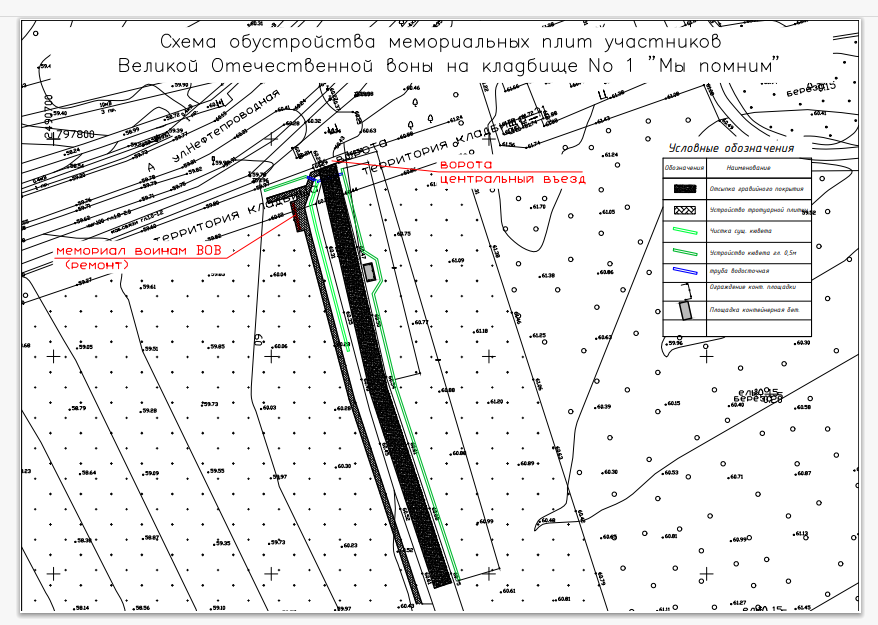 от 20 сентября 2022 года№ 5пгт. МеждуреченскийО внесении изменений в постановление главы городского поселения Междуреченский от 17 августа 2022 года № 3 «Об определении части территории, на которой планируется реализовать инициативный проект «Мы помним» в границах муниципального образования городское поселение Междуреченский Исполняющий обязанности главы городского поселения МеждуреченскийН.П. Копысов